Frankovací stroj Francotyp-Postalia Ultimail 60 II, inv. číslo 196383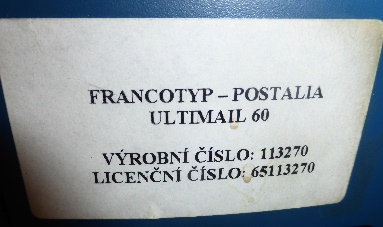 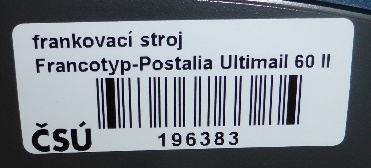 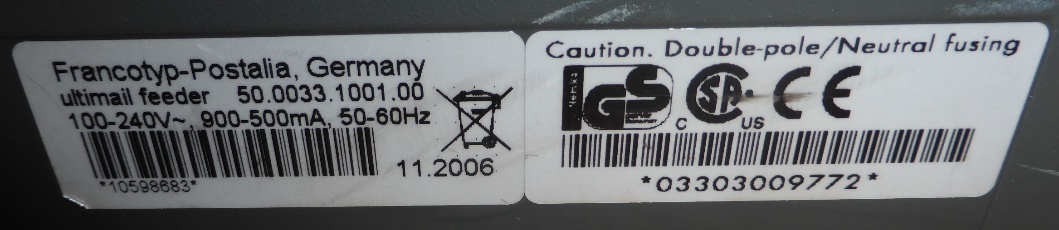 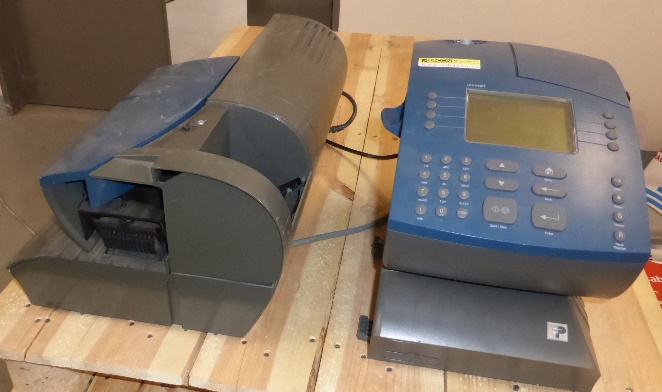 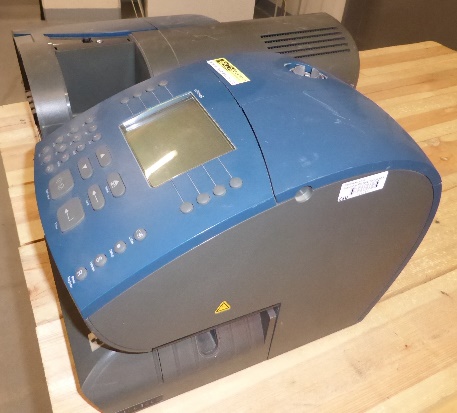 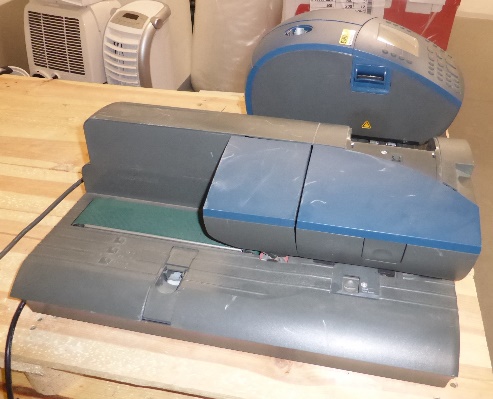 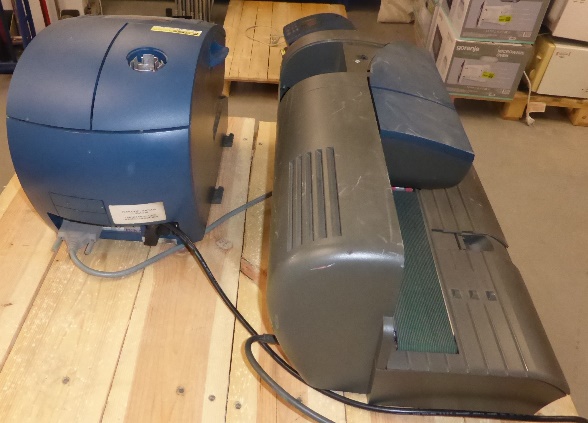 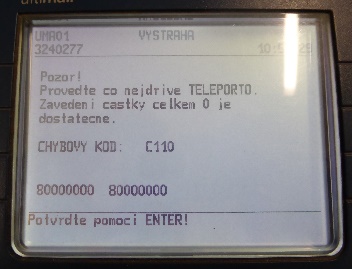 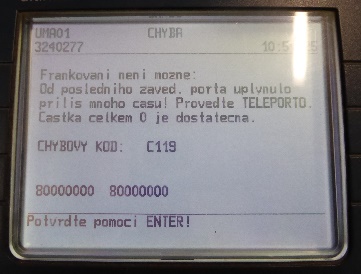 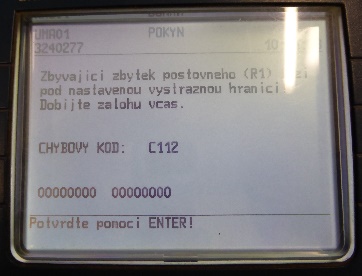 